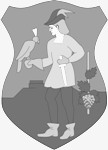 Solymár Nagyközség Önkormányzatának Településfejlesztési BizottságaMEGHÍVÓ A Településfejlesztési Bizottság2023. január 16-án (hétfőn) 17 órai kezdettelrendes ülést tart a Polgármesteri Hivatalban, melyre ezúton tisztelettel meghívom.Napirend:Településfejlesztési Bizottság 2023. évi munkaterveElőterjesztő: Dr. Szente Kálmán polgármesterDr. Cserné Ulányi Andrea ingatlan határrendezés iránti kérelme	Előterjesztő: Dr. Szente Kálmán polgármesterFazakas Bence és Schmidt Mónika Diana terület rendezési kérelme (zárt ülés)Előterjesztő: Dr. Szente Kálmán polgármesterEgyebekMegjelenésükre feltétlenül számítunk! Kérem, hogy akadályoztatásukat előre jelezni szíveskedjenek!Solymár, 2023. január 12.Cser Angéla s.k.elnökA meghívót kapják: Bizottság tagjaiPolgármesterJegyzőKépviselőkIrodavezetők